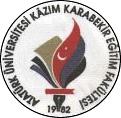 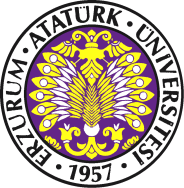 	                                        HAYIR                                                                                 EVET